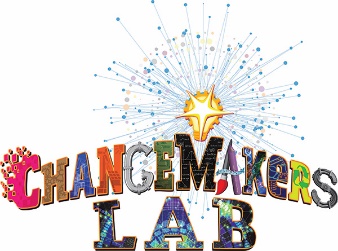 2023 Vacation Bible School Registration and Waiver Release FormPlease return by July 17, 2023. Dates & Times: Mon-Thurs, July 24-27, 5:00-7:00 pm & Sunday, July 30, 9:30-11:30 am Location: Church of the Holy Nativity275 S. Richmond Ave.Clarendon Hills, Illinois 60514Parent/Guardian Name(s)___________________________________________________________________________Address _________________________________________________________________________________________Home Phone ______________________Cell Phone ______________________Work Phone ____________________Parent email address(es)____________________________________________________________________________Photos and/or videos of Church of the Holy Nativity events may be posted to the website, Facebook page and/or other social media outlets. Staff and the administrators of our social media presence WILL NOT identify anyone in these photos by name. If you do not want your child’s photo to appear on our website, please check the box:    □   DO NOT PUBLISH MY CHILD’S PHOTO.The undersigned parent/guardian of the participant(s) named above gives said participant permission to attend the above named event and assumes all responsibility for any injuries to that participant and any loss or damage of property that may occur. The undersigned also indemnifies and holds harmless Church of the Holy Nativity, the Episcopal Church and structures thereof, and any and all leaders supervising such activity, against any and all direct or indirect claims and damages whatsoever in connection with this event. Further, the undersigned grants permission to adult leadership staff to obtain any needed medical treatment for the minor named above.Parent/Guardian Signature __________________________________________________ Date __________________Complete the following for each child in the family.All information will remain confidential to Vacation Bible School staff.  Please return the completed Registration and Waiver Release Form to:Rachel SnavelyDirector of Youth & Family FormationRachel@holynativitych.org630.593.9203Child’s Name  (Last, First)                                                            Birthdate                         Last Grade Completed                   Child’s Name __________________________________________________ Medical Insurance YES___ NO___Insurance Company _____________________________________ Policy/GroupID# ______________________ Allergies, Medications, and/or Medical Conditions ___________________________________________________________________________________________________________________________________________________________________________________________________________________________________________Activity restrictions ___________________________________________________________________________Parent/Guardian phone number(s) ______________________________________________________________Emergency Contact: person(s) & phone numbers in case parent/guardian cannot be reached: Name(s) _____________________________________________________________________________________Contact Phone _______________________________________________________________________________People authorized to pick up my child _________________________________________________________________________________________________________________________________________________________Child’s Name __________________________________________________ Medical Insurance YES___ NO___Insurance Company _____________________________________ Policy/GroupID# ______________________ Allergies, Medications, and/or Medical Conditions ___________________________________________________________________________________________________________________________________________________________________________________________________________________________________________Activity restrictions ___________________________________________________________________________Parent/Guardian phone number(s) ______________________________________________________________Emergency Contact: person(s) & phone numbers in case parent/guardian cannot be reached: Name(s) _____________________________________________________________________________________Contact Phone _______________________________________________________________________________People authorized to pick up my child _________________________________________________________________________________________________________________________________________________________